Прокуратура Куйбышевского района г. Самары разъясняет: 
«Федеральным законом от 30.12.2020 № 513-ФЗ внесены изменения в ст. 5.61 КоАП РФ «Оскорбление», увеличены размеры административного штрафа за совершение данного правонарушения» 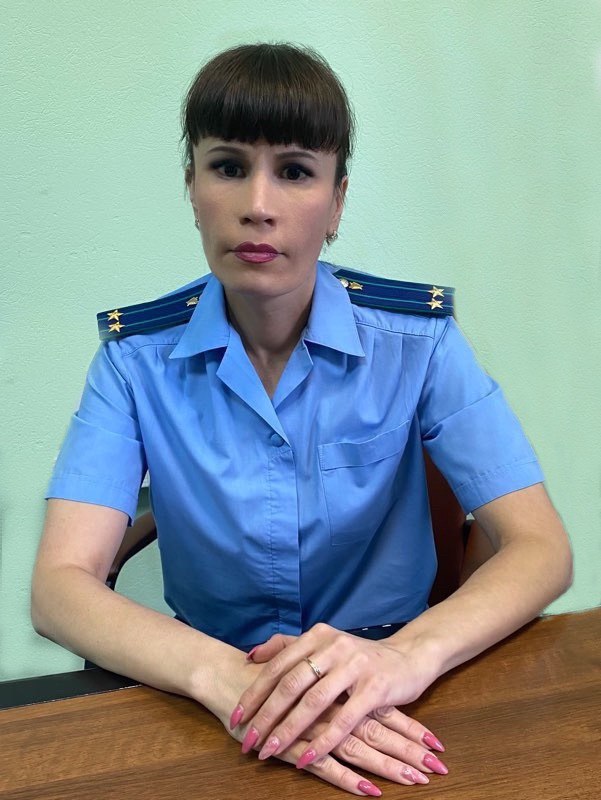 Комментирует данную ситуацию заместитель прокурор Куйбышевского района г. Самары Ольга Петина.Так, административная ответственность по ч. 1 ст. 5.61 КоАП РФ наступает за оскорбление, то есть унижение чести и достоинства другого лица, выраженное в неприличной или иной противоречащей общепринятым нормам морали и нравственности форме. За данные противоправные действия предусмотрены административные штрафы для граждан до пяти тысяч рублей, для должностных лиц до пятидесяти тысяч рублей, для организаций – до пятисот тысяч рублей.Введена административная ответственность за оскорбление, совершенное публично с использованием информационно-телекоммуникационных сетей, включая сеть "Интернет", или в отношении нескольких лиц, в том числе индивидуально не определенных. За совершение данных действий предусмотрены административные штрафы на граждан в размере до десяти тысяч рублей, для должностных лиц - до ста тысяч рублей, для юридических лиц - до семисот тысяч рублей.Кроме того, в КоАП РФ введена ст. 5.61.1, которая предусматривает административную ответственность для юридических лиц за клевету, то есть распространение заведомо ложных сведений, порочащих честь и достоинство другого лица или подрывающих его репутацию. За совершение указанных противоправных действий предусмотрен административный штраф в размере от пятисот тысяч до трех миллионов рублей.Для граждан за клевету по прежнему предусмотрена уголовная ответственность по ст. 128.1 УК РФ, за совершение данного преступления предусмотрено наказание в виде штрафа в размере до пятисот тысяч рублей или в размере заработной платы или иного дохода осужденного за период до шести месяцев либо обязательными работами на срок до ста шестидесяти часов.Клевета, содержащаяся в публичном выступлении, публично демонстрирующемся произведении, средствах массовой информации либо совершенная публично с использованием информационно-телекоммуникационных сетей, включая сеть "Интернет", либо в отношении нескольких лиц, в том числе индивидуально не определенных, влечен уголовную ответственность по ч. 2 ст. 128.1 УК РФ и более суровое наказание в виде штрафа в размере до одного миллиона рублей или в размере заработной платы или иного дохода осужденного за период до одного года, либо обязательными работами на срок до двухсот сорока часов, либо принудительными работами на срок до двух лет, либо арестом на срок до двух месяцев, либо лишением свободы на срок до двух лет.